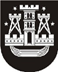 KLAIPĖDOS MIESTO SAVIVALDYBĖS TARYBASPRENDIMASDĖL KLAIPĖDOS MIESTO SAVIVALDYBĖS BIUDŽETINIŲ ŠVIETIMO IR SPORTO ĮSTAIGŲ, ĮGYVENDINANČIŲ NEFORMALIOJO VAIKŲ ŠVIETIMO IR FORMALŲJĮ ŠVIETIMĄ PAPILDANČIAS UGDYMO PROGRAMAS, PASLAUGŲ GAVĖJŲ SKOLŲ PRIPAŽINIMO BEVILTIŠKOMIS IR JŲ NURAŠYMO TVARKOS APRAŠOPATVIRTINIMO2022 m. gegužės 26 d. Nr. T2-129KlaipėdaVadovaudamasi Lietuvos Respublikos vietos savivaldos įstatymo 16 straipsnio 2 dalies 26 punktu ir Viešojo sektoriaus apskaitos ir finansinės atskaitomybės 17-uoju standartu „Finansinis turtas ir finansiniai įsipareigojimai“, patvirtintu Lietuvos Respublikos finansų ministro 2008 m. birželio 27 d. įsakymu Nr. 1K-223 „Dėl Viešojo sektoriaus apskaitos ir finansinės atskaitomybės 17-ojo standarto patvirtinimo“, Klaipėdos miesto savivaldybės taryba nusprendžia:1. Patvirtinti Klaipėdos miesto savivaldybės biudžetinių švietimo ir sporto įstaigų, įgyvendinančių neformaliojo vaikų švietimo ir formalųjį švietimą papildančias ugdymo programas, paslaugų gavėjų skolų pripažinimo beviltiškomis ir jų nurašymo tvarkos aprašą (pridedama).2. Skelbti šį sprendimą Teisės aktų registre ir Klaipėdos miesto savivaldybės interneto svetainėje.Savivaldybės merasVytautas Grubliauskas